 Titan Youth Soccer Camp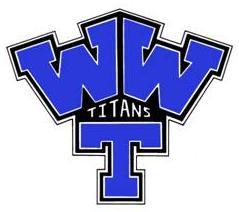 Summer 2022July 18-20, 6-8 p.m. @WWT High School27900 Bunert Rd, Warren, MI 48088Parents Name: __________________________________________Address: ___________________________   Zip Code: __________Phone #: _________________________________________________Email address: ___________________________________________Anything we should know about the health of any participating children with relevance to the activities we have planned? ________________________________________________________Emergency Contact: _____________________Phone #: __________________________________3 days of soccer fundamentals with an emphasis on enjoying one’s time on the field. Your campers should bring their own, clearly identifiable water bottle, a pair of cleats and a positive attitude!VENMO	@Joshua-Milligan-25 (Please comment “WWT {your child’s name}”)Venmo is our preferred payment method, with an email of the registration form sent to Coach MilliganCHECK*  	Please make payable to “Warren Woods Tower Boys Soccer”*Checks sent to the school athletic office or written at camp may go uncashed for a short period due to limited access to the school and office staff having VERY limited hours during the summer. Camper Name: _________________	 	Going into______ Grade	Shirt Size:_______Camper Name: _________________ 	Going into______ Grade	Shirt Size:_______Questions? 	Email Coach Milligan; JoshuaMilligan25@gmail.comTHE PARTICIPANT IS RESPONSIBLE FOR HIS OR HER OWN MEDICAL COVERAGENOTICE OF WARNING:	There is a potential risk in training and participating in any sport, and we have tried to create a safe environment. The coaches have established rules for participation, and proper conduct on or about the playing field must be followed.AGREEMENT: 	I have read and understand the policies and the risk involved. I hereby agree that my children will follow all rules for good order and safety during this camp. I agree and understand that neither Warren Woods, nor any of the volunteers involved are liable for any injuries received while participating or playing in the activity for which I am registering herein, or for the loss or damage to equipment.CANCELATION POLICY:	A fee of $15 applies to all cancellations. A cancelation received 10 days prior to the start of camp, a refund (minus the cancelation fee) will be made. No refunds for canceling after July 8th. No refunds will be given for cancellations due to inclement weather. Warren Woods is not responsible for lost items belonging to participants. WEATHER POLICY:	We generally will play through light rain, and ask participants to bring proper clothing and gear. If the weather forecast makes it impossible to even begin camp, we will communicate to campers via email. Camper personnel will wait with the campers as long as necessary should rain postpone camp. I HEREBY CERTIFY THAT THE ABOVE INFORMATION IS CORRECT AND COMPLETE. I UNDERSTAND AND AGREE WITH IT._____________________________________________________			_____________________________________SIGNATURE OF PARENT OR GUARDIAN					                DATE